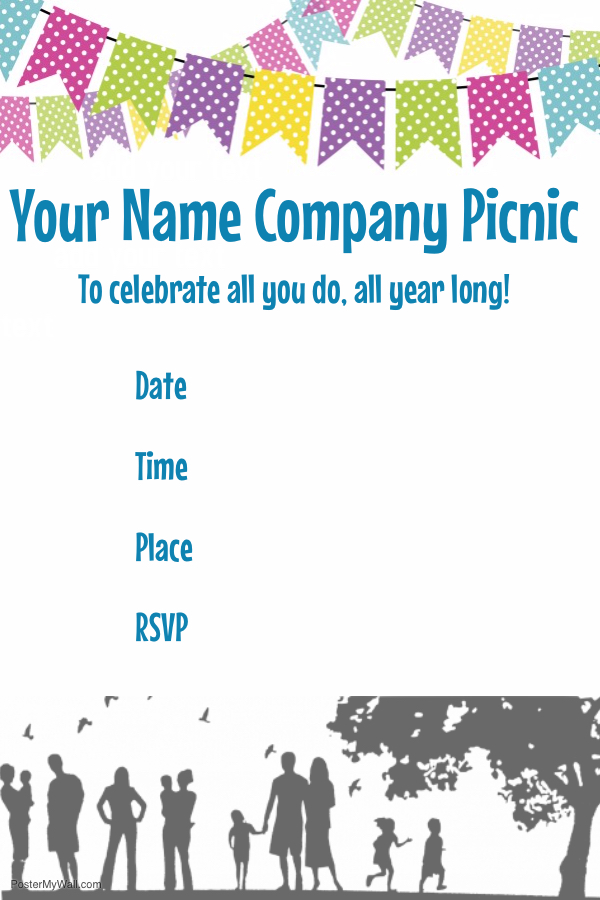 Invitation til fællesspisningKære beboere i skønne TrevangI forlængelse af Generalforsamlingen d. 27. april 2019 afholder Grundejerforeningen Trevang i år fællesspisning kl. 18.00.Bemærk, at både generalforsamlingen samt den efterfølgende fællesspisning i år holdes på nedenstående adresse i Stavnsholt: Ellegården ”Laden”, Stavnsholtvej 168, 3520 FarumVi har sørget for hyggelige og rummelige rammer indendørs og udendørsarealet er ligeledes ideelt for børn og unge. Arrangementet slutter kl. 23.00.Menuen i år vil være spændende og varierende, for I har nemlig muligheden for at sætte jeres eget præg, når I medbringer jeres ret til den store fælles buffet Vi håber at I vil deltage og medbringe ”picnickurven” indeholdende: En ret til fælles buffet, eget service og egne drikkevarer.Vi sørger for kaffe/te og kage om aftenen.Husk at tilmelde dig og din familie på følgende link senest d. 25. april 2019 med angivelse af jeres adresse og antal personer I kommer: https://forms.gle/izAYwnjbvfdYYANx9Vel mødt til endnu en hyggelig aften i samvær med dine naboer/beboerne i skønne Trevang.Venlig hilsenBestyrelsen i Grundejerforeningen Trevang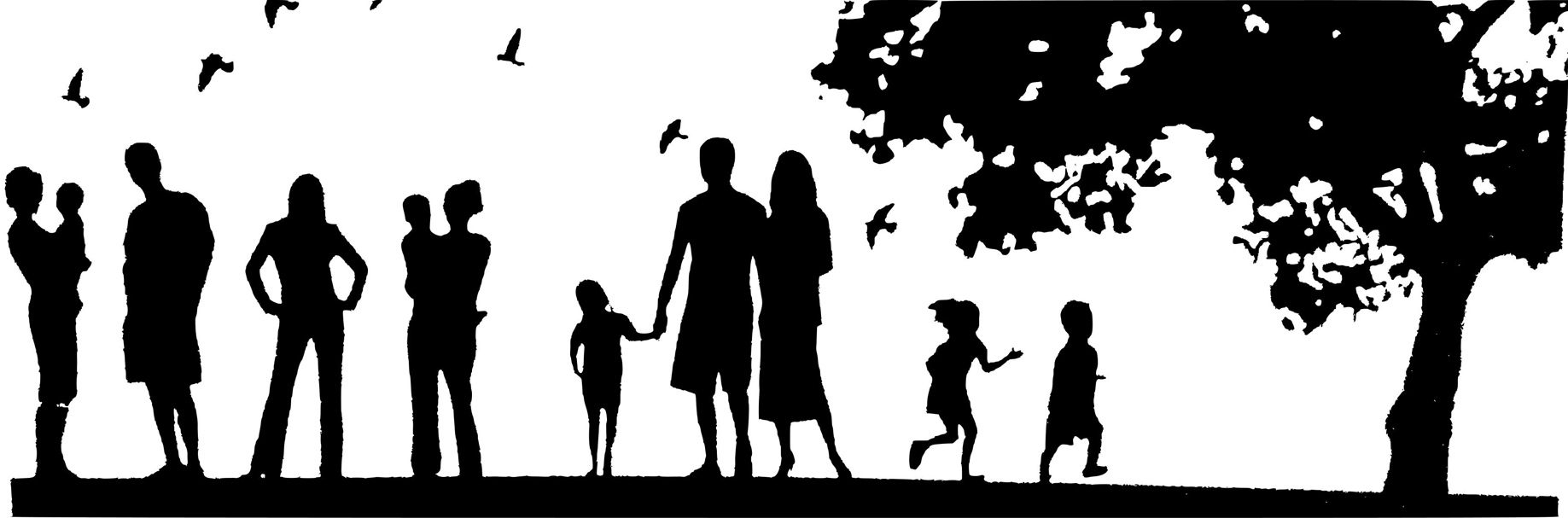 